EK-1BİLGİ EDİNME BAŞVURUSU FORMU(Gerçek Kişiler İçin)Başvuru sahibinin adı ve soyadı:Oturma yeri veya iş adresi:Türkiye Cumhuriyeti Kimlik No:(Elektronik ortamda yapılacak başvurular için doldurulması zorunludur.)Başvuruyahangi yolla cevap almak istersiniz?Yazılı Elektronik 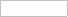 Elektronik posta adresi: (Elektronik ortamda yapılacak başvurular için doldurulması zorunludur.)İmzası:4982 sayılı Bilgi Edinme Hakkı Kanunu gereğince istediğim bilgi veya belgeler aşağıda belirtilmiştir.Gereğini arz ederim.4982 sayılı Bilgi Edinme Hakkı Kanunu gereğince istediğim bilgi veya belgeler aşağıda belirtilmiştir.Gereğini arz ederim.İstenen bilgi veya belgeler:(Not: Ayrılan bölümdeki boşluk yetmediği takdirde, başvuru için boş sayfa / sayfalar kullanılabilir.)